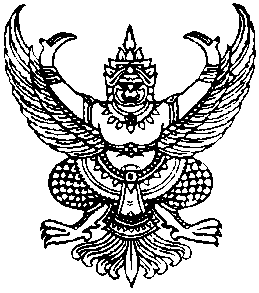 ประกาศองค์การบริหารส่วนตำบลกำแพงเซาเรื่อง  ประกาศสรุปผลการดำเนินการจัดซื้อจัดจ้างในรอบเดือน   พฤศจิกายน  พ.ศ.  2559--------------------------------	อาศัยอำนาจตามความในข้อ 1 และข้อ 2 แห่งประกาศคณะกรรมการข้อมูลข่าวสารของทางราชการ เรื่องกำหนดให้ข้อมูลข่าวสารเกี่ยวกับผลการพิจารณาการจัดซื้อจัดจ้างของหน่วยงานของรัฐเป็นข้อมูลข่าวสารที่ต้องจัดไว้ให้ประชาชนตรวจดูได้ตามมาตรา  9(8) แห่งพระราชบัญญัติข้อมูลข่าวสารของทางราชการ พ.ศ.  2540  โดยคณะกรรมการข้อมูลข่าวสารของทางราชการ ได้กำหนดให้หน่วยงานของรัฐจัดทำสรุปผลการพิจารณาการจัดซื้อจัดจ้างของหน่วยงานของรัฐเป็นรายเดือนทุก ๆ เดือน โดยให้มีรายละเอียดเกี่ยวกับงานที่จัดซื้อจัดจ้าง วงเงินงบประมาณ วิธีซื้อหรือจ้าง รายชื่อผู้เข้าเสนอราคาและราคาที่เสนอ ผู้ได้รับการคัดเลือกและราคา และเหตุผลที่คัดเลือกผู้เสนอราคารายนั้นโดยสรุป เพื่อเป็นดรรชนีสำหรับการตรวจดูของประชาชน ดังนั้นเพื่อปฏิบัติตามประกาศดังกล่าวและเพื่อให้การจัดซื้อจัดจ้างเป็นไปด้วยความโปร่งใสแลตรวจสอบ ได้องค์การบริหารส่วนตำบลกำแพงเซา    จึงขอประกาศสรุปผลการดำเนินการจัดซื้อจัดจ้างในรอบเดือน  พฤศจิกายน  2559 ให้ประชาชนได้ทราบโดยทั่วกัน รายละเอียดตามแบบ สขร.1แนบท้ายประกาศนี้		ทั้งนี้ ตั้งแต่วันที่    9  ธันวาคม พ.ศ. 2558   เป็นต้นไป			ประกาศ  ณ  วันที่   9  ธันวาคม   พ.ศ. 2558ไพเราะ  เอียดบัว (นางสาวไพเราะ  เอียดบัว)   นายกองค์การบริหารส่วนตำบลกำแพงเซางบหน้าสรุปผลการพิจารณาการจัดซื้อจัดจ้างของ อบจ./เทศบาล/อบต.      กำแพงเซา	         ประจำเดือน	พฤศจิกายน  2558ได้นำข้อมูลเกี่ยวกับการจัดซื้อจัดจ้างตามแบบ สขร.1 (ประจำเดือน  	ตุลาคม 2558  )               เผยแพร่  เมื่อวันที่  6  พฤศจิกายน  2558   โดยวิธี        ติดประกาศ,ประชาสัมพันธ์ทางเว็บไซต์ (www.kampangsao.go.th)	                 ไม่ได้นำข้อมูลเกี่ยวกับการจัดซื้อจัดจ้างตามแบบ สขร. เผยแพร่ เหตุเพราะ 					(ลงชื่อ)	                ปริยภัทร  นิจนารถ               ผู้รายงาน(นางปริยภัทร  นิจนารถ)ตำแหน่ง      นักวิชาการพัสดุ		แบบ สขร. 1สรุปผลการพิจารณาการจัดซื้อจัดจ้างในรอบเดือน  พฤศจิกายน  2558 องค์การบริหารส่วนตำบลกำแพงเซา -2--3--4--5--5- (ลงชื่อ)              ปริยภัทร  นิจนารถ            ผู้รายงาน(นางปริยภัทร  นิจนารถ)ตำแหน่ง   นักวิชาการพัสดุวันที่     9  ธันวาคม  2558ลำดับที่วิธีการจัดซื้อจัดจ้างจำนวนโครงการรวมวงเงินงบประมาณรวมราคากลางรวมราคาที่พิจารณาคัดเลือกวงเงินต่ำหรือสูงกว่าราคากลาง (+สูง) (-ต่ำกว่า)หมายเหตุ1จัดซื้อโดยวิธีตกลงราคา13172,828.78172,828.78172,828.78--2จัดจ้างโดยวิธีตกลงราคา8288,917.80288,917.80288,917.80--3จัดซื้อโดยวิธีสอบราคา------4จัดจ้างโดยวิธีสอบราคา------5จัดซื้อโดยวิธีประกวดราคา------6จัดจ้างโดยวิธีประกวดราคา------7จัดซื้อจัดจ้างโดยวิธีพิเศษ------8จัดซื้อจัดจ้างโดยวิธีอิเลคทรอนิกค์------รวม21461,746.58461,746.58461,746.58--ลำดับที่งานจัดซื้อจัดจ้างวงเงินงบประมาณ(ราคากลาง)วิธีซื้อ/จ้างการเสนอราคาการเสนอราคาการพิจารณาคัดเลือกการพิจารณาคัดเลือกเหตุผลที่คัดเลือกโดยสังเขปลำดับที่งานจัดซื้อจัดจ้างวงเงินงบประมาณ(ราคากลาง)วิธีซื้อ/จ้างผู้เสนอราคาราคาที่เสนอผู้ได้รับคัดเลือกราคาที่เสนอเหตุผลที่คัดเลือกโดยสังเขป1.จ้างเหมาถ่ายเอกสารและข้าเล่ม5,400.-ตกลงราคาร้านนิวเปเปอร์5,400.-ร้านนิวเปเปอร์5,400.-เป็นผู้เสนอราคาที่มีคุณสมบัติถูกต้องตามเงื่อนไขในเอกสารตกลงราคาซื้อและเสนอราคาไม่เกินวงเงินงบประมาณ2.จัดซื้อวัสดุสำนักงาน3,129.-ตกลงราคาหจก.ลิ้มจี่เซ้ง3,129.-หจก.ลิ้มจี่เซ้ง3,129.-เป็นผู้เสนอราคาที่มีคุณสมบัติถูกต้องตามเงื่อนไขในเอกสารตกลงราคาซื้อและเสนอราคาไม่เกินวงเงินงบประมาณ3.จัดซื้อถังรองรับขยะ จำนวน 65 ใบ97,500.-ตกลงราคาร้านนัยฤทธิ์97,500.-ร้านนัยฤทธิ์97,500.-เป็นผู้เสนอราคาที่มีคุณสมบัติถูกต้องตามเงื่อนไขในเอกสารตกลงราคาซื้อและเสนอราคาไม่เกินวงเงินงบประมาณ4.จ้างเหมาล้างเครื่องลงโปรแกรมคอมพิวเตอร์ จำนวน 4 เครื่อง4,700.-ตกลงราคาร้านหนึ่งคอมฯเซอร์วิส4,700.-ร้านหนึ่งคอมฯเซอร์วิส4,700.-เป็นผู้เสนอราคาที่มีคุณสมบัติถูกต้องตามเงื่อนไขในเอกสารตกลงราคาซื้อและเสนอราคาไม่เกินวงเงินงบประมาณลำดับที่งานจัดซื้อจัดจ้างวงเงินงบประมาณ(ราคากลาง)วิธีซื้อ/จ้างการเสนอราคาการเสนอราคาการพิจารณาคัดเลือกการพิจารณาคัดเลือกเหตุผลที่คัดเลือกโดยสังเขปลำดับที่งานจัดซื้อจัดจ้างวงเงินงบประมาณ(ราคากลาง)วิธีซื้อ/จ้างผู้เสนอราคาราคาที่เสนอผู้ได้รับคัดเลือกราคาที่เสนอเหตุผลที่คัดเลือกโดยสังเขป5.จัดซื้อวัสดุคอมพิวเตอร์ จำนวน 3 รายการ2,120.-ตกลงราคาร้านหนึ่งคอมฯเซอร์วิส2,120.-ร้านหนึ่งคอมฯเซอร์วิส2,120.-เป็นผู้เสนอราคาที่มีคุณสมบัติถูกต้องตามเงื่อนไขในเอกสารตกลงราคาซื้อและเสนอราคาไม่เกินวงเงินงบประมาณ6.จ้างเหมาโครงการปรับปรุงซ่อมแซมระบบประปาบาดาล บ้านเหนือคลอง หมู่ที่ 644,500.-ตกลงราคาหจก.นครก่อกิจเจริญ44,500.-หจก.นครก่อกิจเจริญ44,500.-เป็นผู้เสนอราคาที่มีคุณสมบัติถูกต้องตามเงื่อนไขในเอกสารตกลงราคาซื้อและเสนอราคาไม่เกินวงเงินงบประมาณ7.จัดซื้อของที่ระลึก8,795.40ตกลงราคาห้างหุ้นส่วนสามัญ คลังตุ๊กตา8,795.40ห้างหุ้นส่วนสามัญ คลังตุ๊กตา8,795.40เป็นผู้เสนอราคาที่มีคุณสมบัติถูกต้องตามเงื่อนไขในเอกสารตกลงราคาซื้อและเสนอราคาไม่เกินวงเงินงบประมาณ8.จ้างทำป้ายประชาสัมพันธ์ โครงการ ประเพณีแห่งสายน้ำ ลอยกระทง2,350.-ตกลงราคาร้านพริ้งแอดร์เวอร์ไทซิ่ง2,350.-ร้านพริ้งแอดร์เวอร์ไทซิ่ง2,350.-เป็นผู้เสนอราคาที่มีคุณสมบัติถูกต้องตามเงื่อนไขในเอกสารตกลงราคาซื้อและเสนอราคาไม่เกินวงเงินงบประมาณลำดับที่งานจัดซื้อจัดจ้างวงเงินงบประมาณ(ราคากลาง)วิธีซื้อ/จ้างการเสนอราคาการเสนอราคาการพิจารณาคัดเลือกการพิจารณาคัดเลือกเหตุผลที่คัดเลือกโดยสังเขปลำดับที่งานจัดซื้อจัดจ้างวงเงินงบประมาณ(ราคากลาง)วิธีซื้อ/จ้างผู้เสนอราคาราคาที่เสนอผู้ได้รับคัดเลือกราคาที่เสนอเหตุผลที่คัดเลือกโดยสังเขป9.จัดซื้อสายสะพาย จำนวน 2 ชิ้น1,000.-ตกลงราคานางปฐมา  อุทิศสาร1,000.-นางปฐมา  อุทิศสาร1,000.-เป็นผู้เสนอราคาที่มีคุณสมบัติถูกต้องตามเงื่อนไขในเอกสารตกลงราคาซื้อและเสนอราคาไม่เกินวงเงินงบประมาณ10.จัดซื้อโล่รางวัล จำนวน 4 ถ้วย6,000.-ตกลงราคานายพงษ์ศักดิ์  ชยสิทธิ์6,000.-นายพงษ์ศักดิ์  ชยสิทธิ์6,000.-เป็นผู้เสนอราคาที่มีคุณสมบัติถูกต้องตามเงื่อนไขในเอกสารตกลงราคาซื้อและเสนอราคาไม่เกินวงเงินงบประมาณ11.จัดซื้อกระเบื้องช่วยเหลือผู้ประสบภัย2,750.-ตกลงราคาหจก.อภิศักดิ์การค้า2,750.-หจก.อภิศักดิ์การค้า2,750.-เป็นผู้เสนอราคาที่มีคุณสมบัติถูกต้องตามเงื่อนไขในเอกสารตกลงราคาซื้อและเสนอราคาไม่เกินวงเงินงบประมาณ12.จัดซื้อวัสดุก่อสร้าง25,000.-ตกลงราคานายเกียรติศักดิ์  โบกขรณีย์25,000.-นายเกียรติศักดิ์  โบกขรณีย์25,000.-เป็นผู้เสนอราคาที่มีคุณสมบัติถูกต้องตามเงื่อนไขในเอกสารตกลงราคาซื้อและเสนอราคาไม่เกินวงเงินงบประมาณลำดับที่งานจัดซื้อจัดจ้างวงเงินงบประมาณ(ราคากลาง)วิธีซื้อ/จ้างการเสนอราคาการเสนอราคาการพิจารณาคัดเลือกการพิจารณาคัดเลือกเหตุผลที่คัดเลือกโดยสังเขปลำดับที่งานจัดซื้อจัดจ้างวงเงินงบประมาณ(ราคากลาง)วิธีซื้อ/จ้างผู้เสนอราคาราคาที่เสนอผู้ได้รับคัดเลือกราคาที่เสนอเหตุผลที่คัดเลือกโดยสังเขป13.จัดซื้อวัสดุยานพาหนะและขนส่ง10,600.-ตกลงราคานายอดุลย์  เชิดศิริกาญจน์10,600.-นายอดุลย์  เชิดศิริกาญจน์10,600.-เป็นผู้เสนอราคาที่มีคุณสมบัติถูกต้องตามเงื่อนไขในเอกสารตกลงราคาซื้อและเสนอราคาไม่เกินวงเงินงบประมาณ14.จัดซื้อวัสดุพร้อมดำเนินการซ่อมแซมและบำรุงรักษารถยนส่วนกลางทะเบียน กต 1104 นศ5,684.38ตกลงราคาบ.โตโยต้านครศรีธรรมราช5,684.38บ.โตโยต้านครศรีธรรมราช5,684.38เป็นผู้เสนอราคาที่มีคุณสมบัติถูกต้องตามเงื่อนไขในเอกสารตกลงราคาซื้อและเสนอราคาไม่เกินวงเงินงบประมาณ15.จัดซื้ออาหารพร้อมเครื่องดื่มและอาหารว่าง (สภา)1,750.-ตกลงราคานางสาวปนัดดา  ดาราวัลย์1,750.-นางสาวปนัดดา  ดาราวัลย์1,750.-เป็นผู้เสนอราคาที่มีคุณสมบัติถูกต้องตามเงื่อนไขในเอกสารตกลงราคาซื้อและเสนอราคาไม่เกินวงเงินงบประมาณ16.จัดซื้อวัสดุสำนักงาน500.-ตกลงราคาหจก.ลิ้มจี่เซ้ง500.-หจก.ลิ้มจี่เซ้ง500.-เป็นผู้เสนอราคาที่มีคุณสมบัติถูกต้องตามเงื่อนไขในเอกสารตกลงราคาซื้อและเสนอราคาไม่เกินวงเงินงบประมาณลำดับที่งานจัดซื้อจัดจ้างวงเงินงบประมาณ(ราคากลาง)วิธีซื้อ/จ้างการเสนอราคาการเสนอราคาการพิจารณาคัดเลือกการพิจารณาคัดเลือกเหตุผลที่คัดเลือกโดยสังเขปลำดับที่งานจัดซื้อจัดจ้างวงเงินงบประมาณ(ราคากลาง)วิธีซื้อ/จ้างผู้เสนอราคาราคาที่เสนอผู้ได้รับคัดเลือกราคาที่เสนอเหตุผลที่คัดเลือกโดยสังเขป17.จัดซื้อวัสดุสำนักงาน500.-ตกลงราคาหจก.ลิ้มจี่เซ้ง500.-หจก.ลิ้มจี่เซ้ง500.-เป็นผู้เสนอราคาที่มีคุณสมบัติถูกต้องตามเงื่อนไขในเอกสารตกลงราคาซื้อและเสนอราคาไม่เกินวงเงินงบประมาณ18.จ้างเหมาเตรียมอุปกรณ์สำพิธีบวงสรวง พระแม่คงคา20,000.-ตกลงราคานายชนินทร์  เติมศิริรัตน์20,000.-นายชนินทร์  เติมศิริรัตน์20,000.-เป็นผู้เสนอราคาที่มีคุณสมบัติถูกต้องตามเงื่อนไขในเอกสารตกลงราคาซื้อและเสนอราคาไม่เกินวงเงินงบประมาณ19.จ้างเหมาจัดสถานที่ สำหรับโครงการจัดงานประเพณีลอยกระทง37,000.-ตกลงราคานายสุพจน์  สังขพันธ์37,000.-นายสุพจน์  สังขพันธ์37,000.-เป็นผู้เสนอราคาที่มีคุณสมบัติถูกต้องตามเงื่อนไขในเอกสารตกลงราคาซื้อและเสนอราคาไม่เกินวงเงินงบประมาณ20.จ้างเหมาติดตั้งเวที พร้อมอุปกรณ์แสง สี เสียงต่างๆ 60,000.-ตกลงราคานายเกียรติศักดิ์  คชรัตน์60,000.-นายเกียรติศักดิ์  คชรัตน์60,000.-เป็นผู้เสนอราคาที่มีคุณสมบัติถูกต้องตามเงื่อนไขในเอกสารตกลงราคาซื้อและเสนอราคาไม่เกินวงเงินงบประมาณลำดับที่งานจัดซื้อจัดจ้างวงเงินงบประมาณ(ราคากลาง)วิธีซื้อ/จ้างการเสนอราคาการเสนอราคาการพิจารณาคัดเลือกการพิจารณาคัดเลือกเหตุผลที่คัดเลือกโดยสังเขปลำดับที่งานจัดซื้อจัดจ้างวงเงินงบประมาณ(ราคากลาง)วิธีซื้อ/จ้างผู้เสนอราคาราคาที่เสนอผู้ได้รับคัดเลือกราคาที่เสนอเหตุผลที่คัดเลือกโดยสังเขป21.จ้างเหมาปรับปรุงภูมิทัศน์ริมทาง ระยะเวลาในการดำเนินการ 6 ครั้ง 114,967.80ตกลงราคานายโสภณ  ทองเสภี114,967.80นายโสภณ  ทองเสภี114,967.80เป็นผู้เสนอราคาที่มีคุณสมบัติถูกต้องตามเงื่อนไขในเอกสารตกลงราคาซื้อและเสนอราคาไม่เกินวงเงินงบประมาณ22จัดซื้อวัสดุคอมพิวเตอร์ จำนวน 1 รายการ8,500.-ตกลงราคาบริษัท โกลบอล2085 โทนเนอร์ เดลิเวอรี่8,500.-บริษัท โกลบอล2085 โทนเนอร์ เดลิเวอรี่8,500.-เป็นผู้เสนอราคาที่มีคุณสมบัติถูกต้องตามเงื่อนไขในเอกสารตกลงราคาซื้อและเสนอราคาไม่เกินวงเงินงบประมาณ